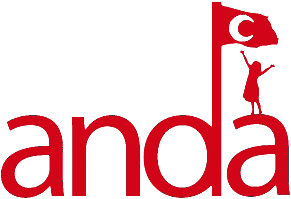 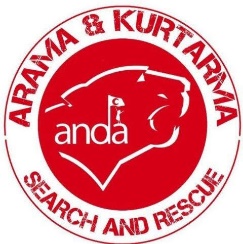 TEKLİF MEKTUBU      Aşağıda koli içi cins ve miktarı belirtilen kalemlerden derneğimiz tarafından 1000 adet satın alma yapılacaktır. Satın alınacak mallarla ilgili KDV hariç teklifinizi en geç 27/10/2023 tarihine kadar bildirmenizi rica ederiz.      Yukarıda belirtilen derneğinizce satın alınacak malların cinsi, özellikleri ve miktarını okudum. KDV hariç toplam ……………… TL bedelle vermeyi taahhüt ediyorum.Teklif Eden Ad-SoyadMühür/İmzaSatın Alınacak MalınSatın Alınacak MalınSatın Alınacak MalınSatın Alınacak MalınTeklif Edilen KDV HariçTeklif Edilen KDV HariçSıraNo.CinsiMiktarKoli İçi AdetBirimFiyatıToplam Fiyat1Hazır Çorba 102Nohut Konserve23Yaprak Sarma Konserve24Konserve Ton Balığı55Hazır Makarna56Helva27Bisküvi58Pet Su59Meyve Suyu1010Plastik Çatal Kaşık Seti1011Koli1000